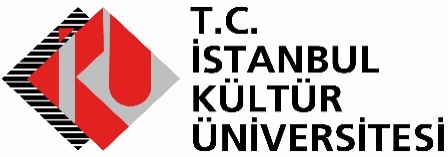 MİCROSOFT OPEN VALUE LİSANSLAMA TEKNİK ŞARTNAMESİ      Referans No: 2019/10061692 KONU VE AMAÇKonu: Bu şartname İstanbul Kültür Üniversitesi (Bundan sonra “Kurum” olarak anılacaktır.) bünyesinde Akademik ve İdari birimlerde kullanılmakta olan Microsoft işletim sistemi yazılımlarının güncel olan en son sürümlerine ait kullanım haklarının Microsoft Open Value Eğitim Çözümleri Anlaşması kapsamında yenilenmesini konu alır.Amaç: Kurum’un Akademik ve İdari birimlerindeki mevcut bilgisayarlarda kullanılan işletim sistemi, ofis uygulamaları, ve kullanıcı erişim yazılımları lisanslarının güncellemelerinin yapılması, birbiri ile uyumlu çalışacak şekilde kullanım haklarının yenilenmesi, yeni ve devam eden projelerde ihtiyaç duyulması durumunda yeni lisansların anlaşma kapsamına eklenmesidir.Kapsam: Bu teknik şartname, Microsoft Open Value Eğitim Çözümleri Anlaşması kapsamında istenen lisansların ve anlaşma yapısının özelliklerini kapsar.TANIMLARYazılım Lisansı: Yazılımı çalıştırmak için verilen yasal haktır.  Microsoft Open Value Eğitim Çözümleri Anlaşması: Büyük ölçekli eğitim kurumlarına, program koşullarına göre lisans kullanım hakkı veren yıllık “Lisans” ve “Yazılım Güvencesi” anlaşmasıdır. (bundan sonra Üyelik Anlaşması olarak anılacaktır)Yazılım Güvencesi: Üyelik Anlaşmasına dâhil edilen ürün lisanslarının çıkarılacak en son sürümünü, güvencenin geçerli olduğu süre içerisinde ek ücret ödemeden kullanma hakkıdır. İSTEK VE ÖZELLİKLERÜyelik Anlaşması kapsamında aşağıdaki istekler karşılanacaktır. Kurum adına açılacak Üyelik Anlaşması numarası altında Kurum, anlaşmaya dâhil ettiği ürün lisanslarını Microsoft Toplu Lisanslama Servis Merkezinden (VLSC – Volume Licensing Service Center) (bundan sonra VLSC olarak anılacaktır) takip edilebilecek, anlaşma açılış ve bitiş süresi, ürün detayları, adet bilgisi, ürün anahtarları, ürün indirme bağlantıları bu siteden yönetilecektir. Anlaşma Kurum adına kayıtlı olacaktır.VLSC sitesine ait internet adresi ve kullanım kılavuzu tekliflerle birlikte Kuruma iletilecektir.ANLAŞMAYA DAHİL EDİLECEK LİSANSLARİstenen ürün lisansları aşağıdaki gibidir. Lisanslar, Üyelik Anlaşması süresince yazılım güvenceli olacaktır. GARANTİAnlaşma yazılım güvencesi süresi sonuna kadar garanti kapsamında olacaktır. Yazılım güvencesi anlaşmanın açıldığı tarihte başlayacaktır.KESİN KABULÜyelik Anlaşması kapsamındaki ürün kullanım hakları sözleşmenin imzalanmasını takiben 10 iş günü içerisinde açılacaktır. Anlaşma kapsamına dahil edilen yazılım lisansları kabulü, anlaşmanın VLSC’de görüntülenen açılış tarihinden itibaren en geç 3 iş günü içerisinde yapılacaktır. Ürün AdıAdetDesktop Education for Faculty lisans paketi  Paketin içindekiler: 
          Office Professional Plus
          Windows Sürüm Yükseltme          CoreCAL Kullanıcı Erişim Lisansları ve virüs korumaWindows Server CAL, 
Exchange Std CAL, SharePoint Std CAL,Skype for Business Std CAL,
SCCM Client ML,System Center EndPoint Protection600SQL Server Enterprise 2 Core4Windows Server Standard 2 Core60Windows Server Datacenter 2 Core30System Center Datacenter 2 Core10Visio Pro10Project Pro with Project Server CAL34Exchange Server Enterprise1SharePoint Server Server1Dynamics 365 for Customer Service Offer User CAL from CRM Basic20Dynamics 365 for Customer Service Offer User CAL from CRM Pro3